Here are Care Providers Oklahoma latest updates as of May 21, 2020Virtual Spring Convention Registration Now Open!Join Care Providers Oklahoma for our first Virtual Convention and Trade Show.  Over 16 hours of NAB approved continuing education will be available for licensed long-term care administrators.  There will be sessions available for Administration, Nursing, Food Service, Environmental Services, MDS Coordinators, ICF-IID, and Home Care Administration.  Our Virtual Trade Show will offer information on products and services offered to the Long-Term Care Industry.  Our Business Associate Members and vendors will provide information to our attendees via Company Promotional Videos, Podcast Interviews, Article submissions and more.  This virtual convention and trade show will be conducted the whole month of June.  Registration will be open from May 19 until June 30.  You will be able to watch recorded webinars and view vendor information at your leisure.  All webinars and quiz's must be completed, and payment received by July 15 or CEU’s will not be submitted.  Beginning June 1, invitations for you to join the convention will be sent as registrations are received.  If you register before June 1 your invitation will not be sent until June 1.  We are excited to offer this FIRST EVER virtual convention and trade show and we look forward to receiving feedback.    Each registrant will receive a FREE convention t-shirt! Additional t-shirts will be available for purchase for $15Registration NOW OPEN!  Register online at careoklahom.com/2020-conferenceOklahoma National Guard SNF Cleaning Mission 20200515 Video for Health Department.mp4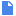 CPO President and CEO Steven Buck interviews Capt. Vanessa LaGrange for background on the facility cleaning mission assigned to the Oklahoma National Guard by Governor Stitt. The 63rd Civil Support Team (CST) of the Oklahoma National Guard has been made available by the Governor for the purpose of offering cleaning in long-term care facilities. This service is offered at no charge to the facility and involves a team of guard members in civilian attire and vehicles that will come to your facility to spend an afternoon or day cleaning your facility. If you are interested in this service, send an email to LTC@health.ok.gov and provide your facility name, license number, and a contact name and phone number. The information will be routed through your task force and on to the Civil Support Team. The contact person will be contacted by the CST to explain the process and schedule a time for evaluation.Insure Oklahoma (IO) Program Phase-out: December 31, 2020, contingent upon CMS approvalWith this request, OHCA seeks CMS approval for the phase-out of the Insure Oklahoma program within the 1112(a) demonstration Special Terms and Conditions of the current demonstration that is in effect until December 31, 2023. OHCA will be holding virtual public hearings on this proposal as follows:VIRTUAL PUBLIC HEARINGJune 8, 2020 at 1 p.m.Register for Zoom session below:https://okhca.zoom.us/webinar/register/WN_6KeQjdf1QGeiXGkJySIMBwProfessional Liability Benchmark ReportMarsh & McLennan is conducting a long-term care professional liability report for our sector.  Please be on the lookout for this report with a completion date of June 1, 2020. The information presented in this study is a critical component in various insurance industry initiatives and supports multiple state tort reform efforts. This benchmark study is also an important resource relied upon by insurance carriers, actuaries, and of course, long term care and senior living providers. This year’s analysis is critical to establish a pre-COVID-19 baseline and we strongly encourage participation with a completion date of June 1. The information Marsh & McLennan is collecting is listed below:Individual claim listings (excluding Protected Health Information) in Excel-readable format, containing all professional liability and general liability claims. This claim listing should provide claim level detail valued as 12/31/2019. If historical valuations are also available, please include claim listings valued as of 12/31/2018, 12/31/2017, 12/31/2016, and 12/31/2015.Occupied bed equivalent exposure information for the past 10 calendar years if available. This information should be provided separately for assisted living facilities and skilled nursing facilities. Please contact Oliver Wyman regarding the data collection process or with any additional questions at LTCBenchmark@oliverwyman.com.LIFE SAFETY CONSIDERATIONS DURING THE MANAGEMENT OF COVID-19 May 28, 2020 – 10:30 a.m. to 12:00 noon Live WebinarCOURSE OVERVIEW: This interactive presentation for ALL long-term care facilities—assisted living and skilled nursing—will address critical Life Safety considerations during the management of an infectious disease outbreak like COVID-19. Several Life Safety issues have emerged due to nationwide “shelter-in-place” orders that have impacted Life Safety Code compliance (NFPA 101, 2012 edition as enforced by CMS). The webinar will give attendees the opportunity to hear common issues with Life Safety Code compliance during the management of an infectious disease outbreak, as well as learn potential solutions to help ensure a safe and compliant environment of care. Topics will include: Conducting Fire Drills Emergency Operation Plan—Modifications/Additions Inspections, Testing & Maintenance of Fire Protection and Life Safety SystemsAlcohol-based Hand Rub solution—Utilization and Storage Storage Practices – Change of Use, Means of EgressIsolation Areas – Temporary BarriersOpen Forum**Stan will cover the most recent 1135 waiver that will provide some relief to providers**REGISTRATION INFORMATION: $77.25 per facility Member Rate  $180.25 per facility Non‐Member Rate  REGISTRATION INFORMATION – www.careoklahoma.com/WebinarsNAB CEU’s will only be available per registration - 1.5 CEUs will be granted per registration for the live webinar presentation.  NAB #20210527‐1.50‐A67268‐DLSPEAKER:Stan Szpytek is the President of Fire and Life Safety, Inc. (FLS) and a founding member of the Emergency Management Alliance (EMA). FLS is a consulting firm that provides life safety, risk management, and emergency preparedness programs for providers of all types with special focus on long term care facilities and senior services. Mr. Szpytek is a former deputy fire chief and fire marshal with a Chicago area fire department having served the community for 26 years and honorably retired in 2003. He is also the Life Safety/ Disaster Planning Consultant for the Arizona Health Care Association (AzHCA) and California Association of Health Facilities (CAHF) and works with several state health care associations around the country.  ICD-10 Diagnosis Coding Training (#W2051) 
This class will be an in-depth review of intermediate ICD-10 coding process. Training will include practice of coding, to ensure attendees comprehension of objectives reviewed. Training Objectives: Review of intermediate ICD-10 principles Chapter specific guidelines pertinent to the Skilled Nursing Facility setting “Real World” Coding Examples When: June 9, 2020 Where: Webinar - Online Class: 9:00am – 12:00pm  Cost: $77.25 member without CEU’s /$180.25 non-member without CEU’s 
           $103.00 member with CEU’s / $206.00 non-member with CEU’s  Speaker: Maureen McCarthy, RN, BS, RAC-MT, QCP-MT, is the President of Celtic Consulting, LLC and CEO and founder of Care Transitions, LLP; a post discharge care management service provider. Maureen has been a registered nurse for over 30 years with experience as an MDS Coordinator, Director of Nursing, Rehab Director and a Medicare Biller. She sits on the Board of Directors for the American Association of Post-Acute Care Nurses (AAPACN) and is an Expert Advisory Panel member for American Association of Nurse Assessment Coordination (AANAC). McCarthy was recently presented with the ACHCA 2018 Education Award, at the ACHCA Annual Convocation & Exposition in Orlando, FL. McCarthy is dually certified in both the resident assessment process and QAPI by nationally recognized organizations and holds Master Teacher status in both. CEU’s: 3 hours of continuing education for RCAL/NH/ADC Administrators. This program has been approved for Continuing Education for 3 total participant hours by NAB/NCERS –Approval #20210508-3.00-A67285-DL. Care Providers Oklahoma will submit CEU’s to NAB. Only 1 person per registration may receive CEU’s.  Register Online – www.careoklahoma.com/Webinars ahcancalED Launches New Functional Outcomes Improvement Online TrainingAHCA/NCAL has launched a new online course titled Functional Outcomes Improvement that provides specialized on-line training offered through ahcancalED for all staff who have a role in improving patient functional outcomes quality and services. Course Content & Target AudienceThis course advances knowledge and skills about functional improvement through an array of learning tools and resources designed to meet the educational needs of various staff and departments.   This includes learning about daily care best practices and real-world tools that improve functional outcomes.  Nurses, CNAs, therapists, activities staff and others responsible for improving functional outcomes will learn from this course.The program is flexible and can be completed in one sitting or one module at a time. The training is delivered in five modules, including:Module 1 – Explores the connection between functional outcomes and person-centered care, and how utilization of evidence-based pragmatic programs leads toward continuous improvement.Module 2 – Reviews the regulations related to functional outcomes including the CMS Requirements of Participation and how functional improvement impacts reimbursement.Module 3 – Covers best care coordination practices for short- and long-stay patients, including coordinating with therapy processes, and provides an overview of effective restorative nursing programs.Module 4 – Closely examines care practice application and what individuals can do to increase function, team engagement and concludes with a discussion of various quality initiatives that lead to better outcomes.Module 5 – Reviews the tools and resources needed to further functional outcomes improvement approaches to person-centered careCouse Fees and CEsThe cost for the training program is $199 for AHCA/NCAL members and $650 for non-members and offers 6.5 NAB CE credits for administrators and 6.5 contact hours for nurses through the Iowa Board of Nursing.   There is a quiz at the end of four of the five modules, and participants must pass a final exam with a score of 80 or higher to receive credit.  To register, go to Functional Outcomes Improvement  or ahcancal.org/functionaloutcomes.COVID-19 Update #69 | Reimbursement and Legal Issues Related to COVID-19 Testing in Long Term CareMedicare Coverage of TestingMedicare fee for service and Medicare Advantage plans will cover the cost of COVID-19 diagnostic (PCR) tests. Tests range in cost from $115 to $500.  Medicare Part B will only reimburse approximate $100 for the PCR and $35 for other tests. However, not all labs will bill Medicare directly. AHCA/NCAL strongly recommends that, wherever possible, providers use labs that will bill Medicare, as providers may not be able to bill for these services.CARES Act CoverageThe CARES Act requires health plans to cover the cost of COVID-19 testing for beneficiaries at no cost to the beneficiary. CMS is requiring Medicare Advantage Plans to cover the costs of testing for MA plan beneficiaries. Typically, however, when a test is required by an employer for employment, then the employer is responsible for the cost of the test. If the state is mandating testing the employer may not be held accountable for the cost of the test but this has not yet been validated.CARES Act Grant FundsThe CARES Act Grant Funds can be used to cover costs for resident tests that are not otherwise reimbursable. This does NOT include testing for residents under a Part A stay where it is included in consolidated billing.  Resident RefusalsResidents that refuse to be tested for COVID-19 cannot be discharged involuntarily, unless the facility is otherwise incapable of caring for residents with a confirmed diagnosis of COVID-19.Employee RefusalsEmployers can make COVID-19 testing a condition of employment and terminate or not hire a person who refuses to obtain a COVID-19 test.  Care Providers Oklahoma COVID -19 Resource PagePlease visit the COVID -19 Resource Page to find PPE suppliers including our Platinum Business Associate Member, APN Healthcare that has a large supply of procedure masks, KN95 masks and hand sanitizer on hand as well as other standard stock items available for immediate shipment.Care Providers Oklahoma NOW OFFERING CMA 8-hour Update class online! 
Care Providers Oklahoma is now offering on demand education including the CMA 8-hour update.  The class is $55. Simply login to https://careoklahoma.nextthought.io and click Get Started to create an account - search for the course "CMA" to purchase and complete anywhere - anytime.  What is PRIDE?A quality metric analytic system Providing Realtime Improvement and Delivering ExcellenceFind out more about carePRIDE and watch this informative Podcast with CEO/President, Steven Buck and Director of Professional Development, Natashia Mason R.N., RAC-CT.